МУНИЦИПАЛЬНОЕ БЮДЖЕТНОЕ ДОШКОЛЬНОЕ ОБРАЗОВАТЕЛЬНОЕ УЧРЕЖДЕНИЕ ДЕТСКИЙ САД «СЕВЕРЯНОЧКА»на тему: 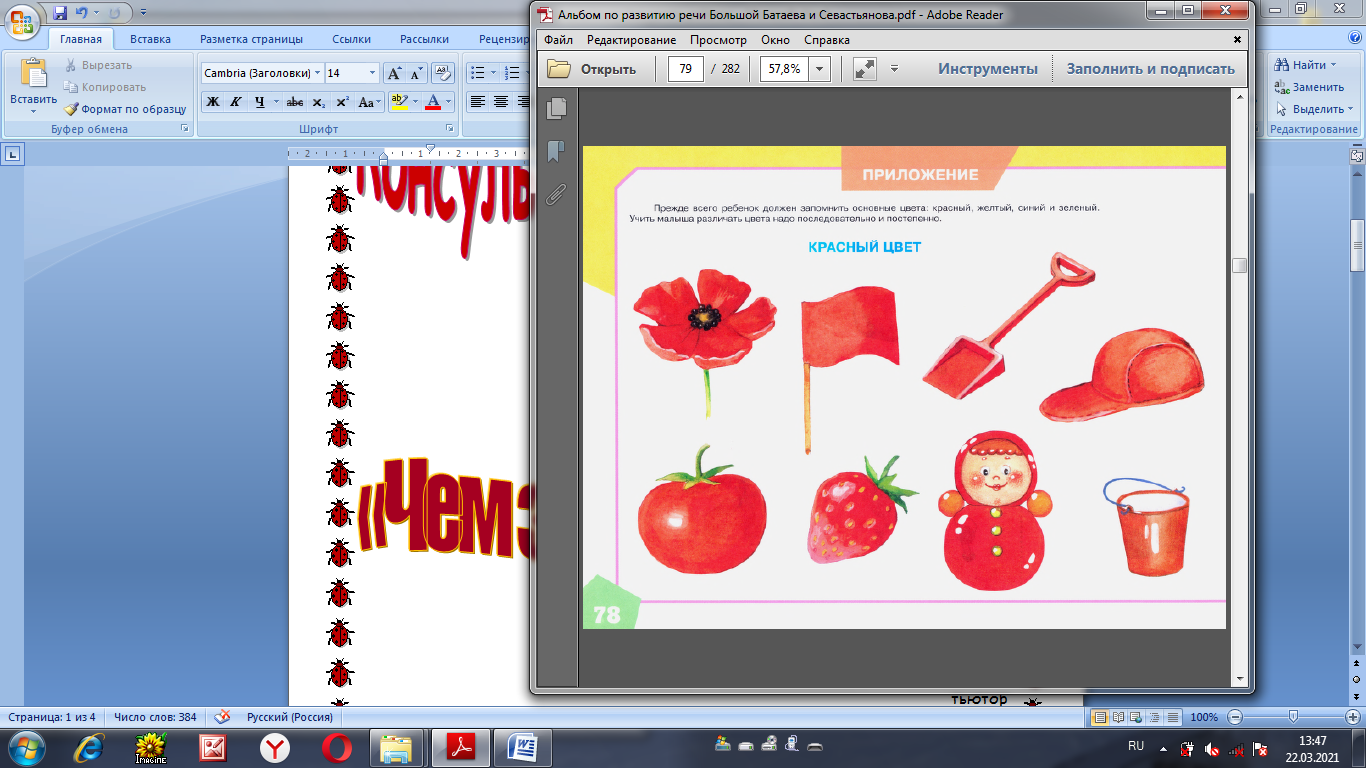 	Подготовил: Тьютор Тэсида Т.Н.с. Гыда 2021г.Чем занять ребёнка?Если ваш ребёнок чем-то занят, увлечён, это очень хорошо, но ещё лучше, если это занятие не только завладевает его вниманием, но и учит чему-то новому.Речь ребёнка должна быть грамотной и распространённой, на её развитие должны быть направлены не только занятия в детском саду. В процессе игр и развлечений тоже можно найти моменты, где есть место для развития речи. Например, во время поездки в автобусе или машине. Каждый день мы куда-то отправляемся с ребёнком, и чтобы это время не проходило зря, можно использовать ограниченное пространство машины для игры в слова. Игра поможет пополнить словарный запас ребёнка, а также развить фантазию и сообразительность. Ниже предложены варианты занятий для вашего ребёнка, которые будут интересны и полезны для его умственного, речевого и творческого развития.Например, игра «Такие простые сложные слова». По пути вам, возможно, встретятся какие-нибудь из следующих объектов: бензоколонка, автомашина, молокозавод, самосвал, спортплощадка и  многие другие строения и предметы. Расскажите ребёнку о том, что названия этих объектов образованы из двух разных слов. Обсудите это с ним, выясните, понимает ли он, почему это происходит. Пусть ребёнок предложит свои варианты сложных слов. Проговорите слова вместе с малышом. Так он лучше их запомнит, и они будут в его словарном запасе. 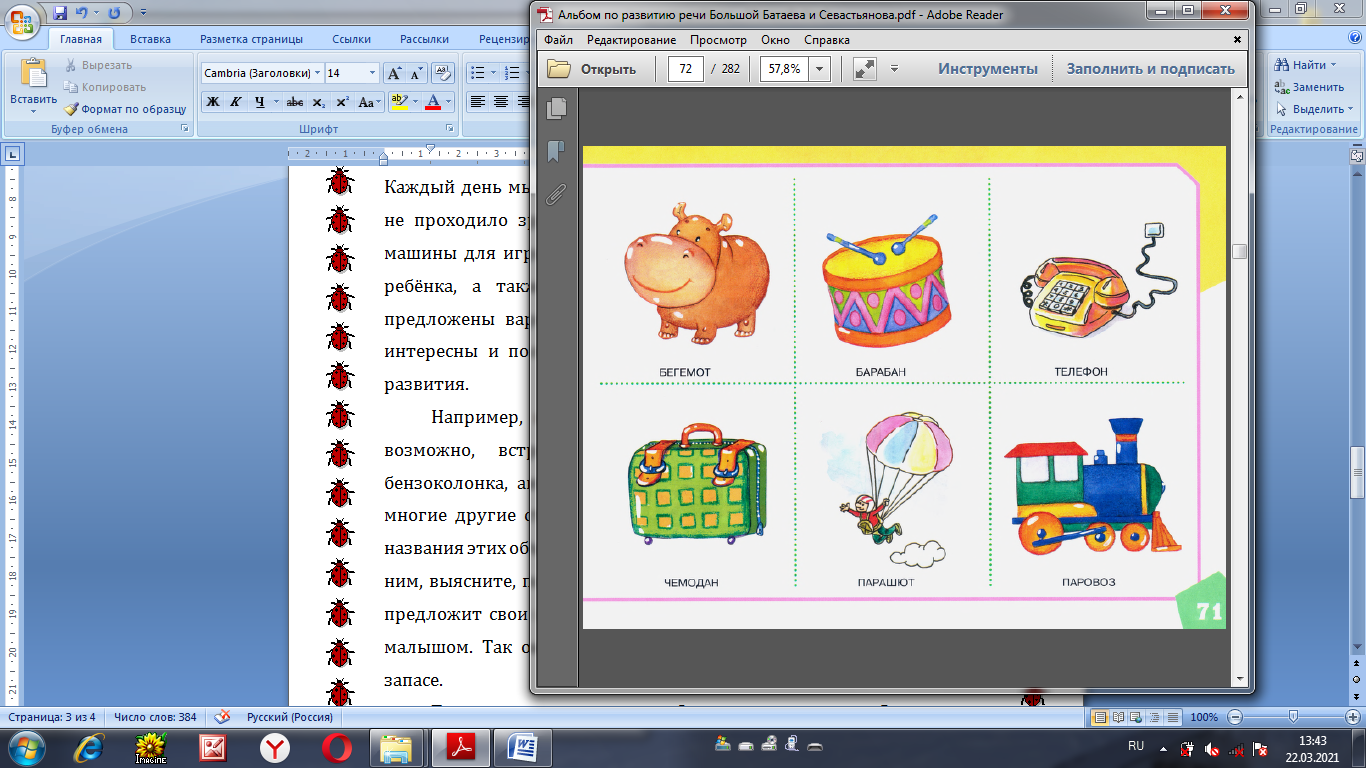 Так же, есть отличная игра «Слова - родственники». Эта игра очень простая, но в то же время она учит классифицировать предметы. Её суть в том, что вы вместе с ребёнком выбираете какую-нибудь категорию предметов – автомобили, одежда, животные – категория может быть любой. Будет очень интересно, если это будет как категория, которая хорошо знакома ребёнку, так и новая информация, с которой он только начал знакомство. Вы говорите ребёнку фразу: «Скажи три …», а он дополняет её тремя известными ему предметами, относящимися к этой  категории. После этого предоставьте ребёнку возможность сделать то же самое. Можно намеренно допускать ошибки, пусть поупражняется в их поиске и исправлении. Если игроков несколько, то можно предложить каждому отдельную категорию предметов, а можно дать им самим установить, кто называет категорию первым, а кто отвечает. Таким образом, речь вашего ребёнка обогатится и будет насыщенной и яркой. И когда в будущем, ребёнок отправится в школу, ему будет намного проще выражать свои мысли, и соответственно, легче будет осваивать школьную программу. 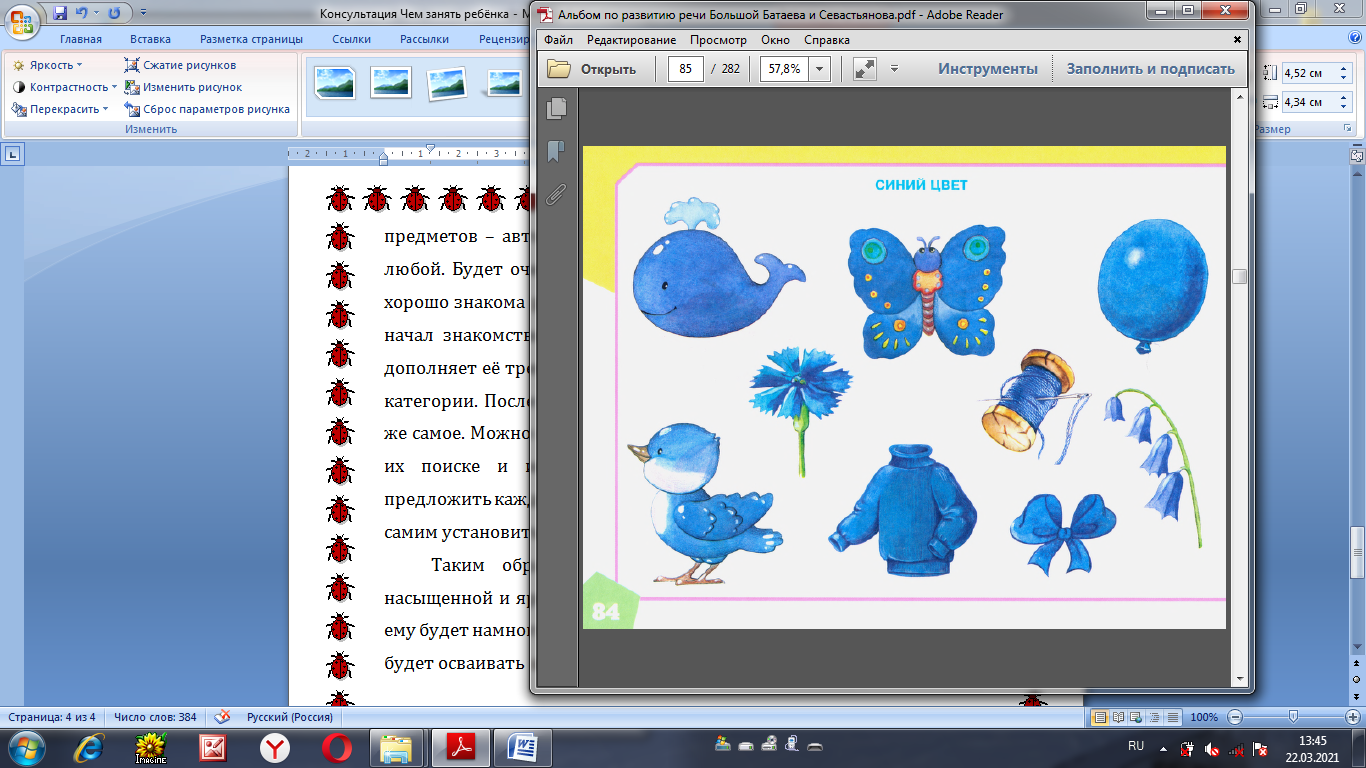 